TIMETABLE OF THE HOLY WEEK 2021GOVERNMENT COVID-19 RESTRICTIONS AFFECTING OUR MASSESFollowing a 5-day ‘circuit - breaker’ period of lockdown, Victoria is now returning to the “COVID Safe Summer” phase, with some small areas of note.Essentially for our Church:We can have up to 100 at Mass and masks are mandatory indoors or outdoors when people cannot maintain 1.5m physical distancing.Masses are resumed accordingly to our safe plan COVID-19. In any event we will need new attendance rolls to be completed in the Narthex in the usual way.The celebration on Zoom is terminated unless further notice will be announced.Collection bowls are located in the main aisle for the Thanksgiving collection and the Presbytery collection. Thank you to all who have helped financially over this difficult year. Project Compassion Sunday 2021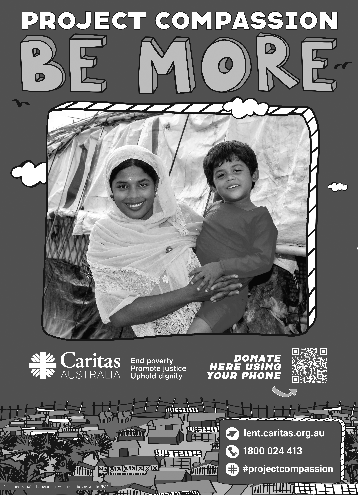 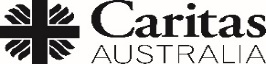 21 February 2021Please take home a Project Compassion box and/or a set of donation envelopes and support Caritas Australia this Lenten season themed “Be More”. Through your generosity and by aspiring to be more, you are assisting some of the world’s most vulnerable people build better futures for themselves, their families and their communities.You can donate through Parish boxes and envelopes, or by visiting www.caritas.org.au/projectcompassion or phoning 1800 024 413. PALM SUNDAY April 13/146.00 pm Mass8.30 am Mass10.00 am Procession & MassLectors (1st and 2nd reading)Angelina RobinsonRick ThomasConrad LoboGospel readers Gospel readers Gospel readers Gospel readers         JESUS (near the altar)Fr VittorioFr VittorioFr Vittorio        Narrator (near the altar)Angelina RobinsonRob LyellConrad Lobo       One Voice (near the altar)Kevin PereiraChris LyellLisa Kennedy        All & Servant Girl (from their seat)Caroline CambaVolunteerPaula Campbell       All & Peter (from their seat)Benedict (or Volunteer)Rick ThomasPaul KennedyMinister of CommunionFr VittorioVolunteer minister in case needed Fr VittorioVolunteer minister in case neededFr VittorioMinister of CommunionFr VittorioVolunteer minister in case needed Fr VittorioVolunteer minister in case neededMattia Poletta (B)Minister of CommunionFr VittorioVolunteer minister in case needed Fr VittorioVolunteer minister in case neededMarylou James (B)Offertory ProcessionVolunteers Colin & Kath LewinVictoria & Gemma FosterHOLY MONDAY 29th March8.45 AM       MORNING PRAYER, MASS 9.00 AM8.45 AM       MORNING PRAYER, MASS 9.00 AM8.45 AM       MORNING PRAYER, MASS 9.00 AM8.45 AM       MORNING PRAYER, MASS 9.00 AMHOLY TUESDAY 30th March8.45 AM       MORNING PRAYER, MASS 9.00 AM –7.30 PM       CHRISM MASS IN THE CATHEDRAL8.45 AM       MORNING PRAYER, MASS 9.00 AM –7.30 PM       CHRISM MASS IN THE CATHEDRAL8.45 AM       MORNING PRAYER, MASS 9.00 AM –7.30 PM       CHRISM MASS IN THE CATHEDRAL8.45 AM       MORNING PRAYER, MASS 9.00 AM –7.30 PM       CHRISM MASS IN THE CATHEDRALHOLY THURSDAY   1st April                   (Please note NO morning Prayer and NO 9.00am Mass Thurs.)7.00 PM       EVENING MASS OF THE LORD’S SUPPER                     (The washing of the feet is to be omitted)                    HOLY HOUR’ FOLLOWS MASS OF THE LORD’S SUPPER                  (Please note NO morning Prayer and NO 9.00am Mass Thurs.)7.00 PM       EVENING MASS OF THE LORD’S SUPPER                     (The washing of the feet is to be omitted)                    HOLY HOUR’ FOLLOWS MASS OF THE LORD’S SUPPER                  (Please note NO morning Prayer and NO 9.00am Mass Thurs.)7.00 PM       EVENING MASS OF THE LORD’S SUPPER                     (The washing of the feet is to be omitted)                    HOLY HOUR’ FOLLOWS MASS OF THE LORD’S SUPPER                  (Please note NO morning Prayer and NO 9.00am Mass Thurs.)7.00 PM       EVENING MASS OF THE LORD’S SUPPER                     (The washing of the feet is to be omitted)                    HOLY HOUR’ FOLLOWS MASS OF THE LORD’S SUPPERLectorAngelina RobinsonOffertory ProcessionRick and Mary ThomasGOOD FRIDAY 2nd April9.00 AM        MORNING PRAYER OF THE CHURCH (Also Saturday 9.00AM)9.00 AM        MORNING PRAYER OF THE CHURCH (Also Saturday 9.00AM)9.00 AM        MORNING PRAYER OF THE CHURCH (Also Saturday 9.00AM)9.00 AM        MORNING PRAYER OF THE CHURCH (Also Saturday 9.00AM)12 NOON     STATIONS OF THE CROSS12 NOON     STATIONS OF THE CROSS12 NOON     STATIONS OF THE CROSS12 NOON     STATIONS OF THE CROSS* Reading at each Station. * Please volunteer for Reading and Carrying the Cross from one Station to the next Station.* Reading at each Station. * Please volunteer for Reading and Carrying the Cross from one Station to the next Station.* Reading at each Station. * Please volunteer for Reading and Carrying the Cross from one Station to the next Station.* Reading at each Station. * Please volunteer for Reading and Carrying the Cross from one Station to the next Station.3.00 PM       CELEBRATION OF THE LORD’S PASSION3.00 PM       CELEBRATION OF THE LORD’S PASSION3.00 PM       CELEBRATION OF THE LORD’S PASSION3.00 PM       CELEBRATION OF THE LORD’S PASSION(Please note…on Good Friday there is a collection for the Holy Land)(Please note…on Good Friday there is a collection for the Holy Land)(Please note…on Good Friday there is a collection for the Holy Land)(Please note…on Good Friday there is a collection for the Holy Land)Lector (1st and 2nd reading)Conrad LoboConrad LoboConrad LoboConrad LoboGospel readersGospel readersGospel readersGospel readersGospel readers        JESUS (near the altar)Fr VittorioFr VittorioFr VittorioFr Vittorio        Narrator (near the altar)Rob LyellRob LyellRob LyellRob Lyell        One Voice (near the altar)Rick ThomasRick ThomasRick ThomasRick ThomasHOLY SATURDAY 3rd AprilLectors9.00 AM        MORNING PRAYER OF THE CHURCH9.00 AM        MORNING PRAYER OF THE CHURCH9.00 AM        MORNING PRAYER OF THE CHURCH9.00 AM        MORNING PRAYER OF THE CHURCHHOLY SATURDAY 3rd AprilLectors7.00 PM EASTER VIGILEASTER SUNDAY9.00am Mass10.30am MassGenesis 1.1 – 2.2 & Resp. Psalm  Cheryl JuelgLectorRob LyellConrad LoboExodus 14:15-15.1 & Resp. PsalmRick ThomasLectorRob LyellConrad LoboIsaiah   55:1-11 & Resp. PsalmMarylou JamesLectorRob LyellConrad Lobo4thRead.Rom 6:3-11 & Resp. PsalmAngelina Robinson LectorRob LyellConrad LoboOffertory ProcessionRick Thomas Marie ThomasOffertory ProcessionChris LyellRob Lyell Georgette KheirVolunteerMinister of CommunionFr VittorioMinister of CommunionFr VittorioFr VittorioMinister of CommunionMarylou JamesVolunteerPaula CampbellMinister of CommunionMarie ThomasVolunteerConrad Lobo11.30 PM EASTER VIGIL animated by the Neocatechumenal communities 11.30 PM EASTER VIGIL animated by the Neocatechumenal communities 11.30 PM EASTER VIGIL animated by the Neocatechumenal communities 11.30 PM EASTER VIGIL animated by the Neocatechumenal communities DIVINE MERCY SUNDAY 28th AprilDivine Mercy Mass 10.30Divine Mercy Mass 10.30Divine Mercy Mass 10.30Divine Mercy Mass 10.30